Логоритмические упражнения без музыкального сопровождения (Алябьева Е.А.)Котёнок-шалунКотёнок мамочку зовёт:	 Дети ритмично соединяют од-Мяу-мяу, мяу-мяу.	 ноименные пальцы обеих рук.
Он не напился молока:	 Скрещивают пальцы рук, рит-Мало-мало, мало-мало.	 мично опускают и поднимаютпальцы.
Покормит мама молочком: 	Ритмично поглаживают ладо-—Мур-мур-мур, мур-мур-мур. нью одной руки тыльную сто-рону другой. Свернется маленьким клубком: Ритмично потирают—Ур-ур-ур, ур-ур-ур.			кулачок о кулачок.Потом с клубочком поиграет. Ритмично сжимают и 
Цап-цап-цап, цап-цап-цап.	          разжимают пальцы рук.И нитку быстро размотает.		Делают ритмичные круговыеАп-ап-ап, ап-ап-ап.	движения указательных паль-цев вокруг друг друга.Логоритмические упражнения без музыкального сопровождения (Алябьева Е.А.)МашинаБи-би-би —	Дети ритмично постукиваютГудит машина.	кулачком одной руки о ладонь                                                               другой.Тук-тук-тук —	Ритмично хлопают руками.
Мотор стучит.—Едем, едем, едем, едем, —	  Ритмично потопывают ногами.
Он так громко говорит.Шины трутся о дорогу.Шу-шу-шу —	Потирают ладони.Они шуршат.Быстро крутятся колеса.Та-та-та —	Делают ритмичную «вертуш-Вперед спешат.	ку» руками.Логоритмические упражнения без музыкального сопровождения (Алябьева Е.А.)ЧасыХодят часики — тик-так	Дети сгибают руки в локтяхперед собой и ритмично пока-чиваются из стороны в сторону (руки—стрелки).И вот так, и вот так.Громко бьют часы кругом:- Бом-бом-бом, бом-бом-бом. Ритмично хлопают руками.
Гирю оттянули вниз.Скрип-скрип-скрип,Скрип-скрип-скрип.	Ритмично похлопывают поВот так часовой сюрприз!	телу сверху вниз.Гиря вверх опять ползет,	Ритмично похлопывают поЧтобы завести завод.	телу снизу вверх.Чтобы стрелки в путь пошли,Молоточки есть внутри.Тук-тук-тук — они стучат.	   Ритмично постукивают —Тук-тук-тук, — все говорят.	кулачком о кулачок.
Завертелось колесо,	Ритмично «заводят мотор»
Вот другое в ход пошло.	руками.
Скрип-скрип-скрип, та-ра-ра.Закрутилось до утра.Логоритмические упражнения без музыкального сопровождения (Алябьева Е.А.)ВетерВетерок листвой шумит:	 Дети ритмично потирают ла-Шу-шу-шу, шу-шу-шу.	 донь о ладонь.В трубах громко он гудит:У-у-у, у-у-у.	   Ритмично хлопают над головойПоднимает пыль столбом.	Бом-бом-бом, бом-бом-бом.  	Ритмично топают ногами.Дует он везде, кругом.Гом-гом-гом, гом-гом-гом.	  Ритмично переступая, повора-чиваются вокруг себя.Может вызвать бурю он.Страх-страх, страх-страх!	  Поднимают руки в стороны иНе удержится и слон.	делают вращательные движе-
ния.Ах-ах, ах-ах.	Ритмично покачивают головой.Логоритмические упражнения без музыкального сопровождения (Алябьева Е.А.)ДождикМайский вдруг закапал дождь.Кап-кап-кап-кап.	Дети ритмично щелкают паль-И по лужам ты идешь.	цами рук.Так-так-так-так.	Ритмично притопывают.Ветер шелестит листвой.Ш-ш-ш-ш.	Ритмично потирают ладонь оСпрятал кудри под травой.			ладонь.Тш-тш-тш-тш.	Ритмично потирают ладонямиДождь сильнее застучал.	о колени.Тук-тук-тук-тук.	Ритмично стучат указатель-
Скоро дождик ливнем стал.	ным пальцем одной руки о 
                                                           ладонь другой.
Тук-тук-тук-тук, тук-тук-тук-тук.	Ритмично хлопают в                                                                                        ладоши.Логоритмические упражнения без музыкального сопровождения (Алябьева Е.А.)ЛужиШлеп-шлеп-шлеп —	Дети ритмично постукиваютИду по лужам.	ладонями по ногам.Хлюп-хлюп-хлюп —	Ритмично притопьшают ногами.Вода в ботинках.Кап-кап-кап —	Поднимают руки вверх и ритМне зонтик нужен.	мично щелкают пальцами с од-новременным движением рук сверху вниз.Оп-оп-оп —	Скрещивают руки на груди иВода по спинке.	ритмично похлопывают попредплечьям.Буль-буль-буль —	Выполняют ритмичную пру-Упала шапка.	жинку.Ой-ой-ой,	Ритмично кружатся.Кругом вода.Да-да-да,	Ритмично кивают головой.Себя так жалко.Одевайтесь в дождь всегда!Логоритмические упражнения без музыкального сопровождения (Алябьева Е.А.)Веселые человечкиЧеловечки в доме жили,Меж собой они дружили.Звали их совсем чудно —Хи-хи, Ха-ха, Хо-хо-хо.	Дети ритмично хлопают.Удивлялись человечки:—Хо-хо, хо-хо, хо-хо-хо!	Ритмично пожимают плечами.
Им собака шла навстречуИ дышала глубоко. Засмеялись человечки:—Хи-хи-хи-хи-хи-хи-хи.	Выполняют ритмичную пру-
Ты похожа на овечку.                       жинку.Прочитать тебе стихи?Разобиделась собакаИ ушами затрясла.	Ритмично потряхивают головой.Человечки же хохочут:	—Ха-ха, ха-ха, ха-ха-ха!	Ритмично притопывают ногами.Логоритмические упражнения без музыкального сопровождения (Алябьева Е.А.)Пришла ВеснаУлыбаются все люди —Весна, весна, весна!		Дети поднимают руки над го~Она везде, она повсюду		ловой и ритмично хлопают.Красна, красна, красна.		Делают ритмичные поворотыПо лугу, лесу и полянке		туловища.Идет, идет, идет.		Ритмично шагают на месте.На солнышке скорей погретьсяЗовет, зовет, зовет.		Взмахивают обеими руками кИ в ручейке лесном задорно			себе.Звенит, звенит, звенит.		Ритмично щелкают пальцамиПо камушкам в реке широкой	рук.Журчит, журчит, журчит.			Потирают ладони.Разносит запахи повсюдуЦветов, цветов, цветов.		Делают из пальцев «бутон»,И все живое сразу слышит			ритмично сжимают иВесенний зов!		разжимают пальцы.Логоритмические упражнения без музыкального сопровождения (Алябьева Е.А.)Птичка песенку поетПтичка песенку поет:		Дети ритмично постукивают- Тинь, тинь, тинь.		подушечками пальцев однойСкоро солнышко взойдет.		руки о пальцы другой.Тинь-тинь-тинь.	Ритмично хлопают в ладошки.
Комары проснутся скоро.Тинь-тинь-тинь.		Ритмично похлопывают по пле-Вот тогда наемся вволю.		чам скрещенными руками.Тинь-тинь-тинь.		Ритмично пощелкивают паль-Деткам мошек принесу.		цами.Тинь-тинь-тинь.		Руки скрещивают перед собой,В клювик наберу росу.		пальцы расставлены, ритмич-но помахивают «крыльями».Тинь-тинь-тинь.		Ритмично открывают и закры-Поучу птенцов летать.		вают «клюв»: собранные в ще-поть четыре пальца руки смыкают с большим пальцем.Тинь-тинь-тинь.		Ритмично приседают, руки вКрылья смело расправлять.					стороны.Тинь-тинь-тинь.		Делают ритмичные плавныедвижения руками.Логоритмические упражнения без музыкального сопровождения (Алябьева Е.А.)Заботливое солнышкоСолнце с неба посылает	Дети ритмично скрещиваютЛучик, лучик, лучик.	руки над головой.И им смело разгоняетТучи, тучи, тучи.	Плавно покачивают руки вверху.Летом нежно согреваетЩечки, щечки, щечки.	Ритмично потирают щеки.А весной на носик ставитТочки-точки-точки.	Ритмично постукивают паль-Золотят веснушки деток.	цем по носу.Очень нравится им это!Надоедливые мухиЧай душистый пьем, пыхтим:—Уф-уф-уф, уф-уф-уф.	Дети ритмично потирают ла-
Отгоняем веткой мух.	донь о ладонь горизонтально.
Мух-мух-мух, мух-мух-мух.		Ритмично помахивают рукой.
А они в варенье сели,Ели-ели, ели-ели.	Ритмично постукивают паль-Так нам мухи надоели!	цем о ладонь.Мы варенье быстро съели.Логоритмические упражнения без музыкального сопровождения (Алябьева Е.А.)Мышка и кошкаПи-пи-пи, —	Ритмично щелкают пальцами
Пищала мышка.	рук.Кошка на охоту вышла!- Мне так страшно, трепещу.- Щу-щу-щу, щу-щу-щу.	Ритмично постукивают по пле-чам скрещенными на груди руками.- Норку я свою ищу.	Ритмично притопывают ногами.- Щу-щу, щу-щу, щу-щу-щу.	- Кошка притворилась доброй.- Мур-мур-мур, — она поет.		Ритмично поглаживают однойрукой другую.- Нет-нет-нет, — пищит мышонок.		Ритмично покачивают головой.К кошке в лапы не пойдет.Логоритмические упражнения без музыкального сопровождения (Алябьева Е.А.)Веселый ручеекРучеек в лесу бежалИ зайчонка повстречал.Тра-та-та-та, тра-та-та-та 		Дети ритмично постукиваютЛапками по пню стучал.		ладонями по ногам.Ручеек зайчонку вторит:—Дзынь-дзынь-дзынь,	Ритмично «выбрасывают»дзынь-дзынь-дзынь.	пальцы из сжатого кулака.Колокольчик их услышал:—Динь-динь-динь,	Ритмично покачивают головой.динь-динь-динь. Белочка спустилась с веткиИ орешками — хрум-хрум.		Ритмично щелкают пальцами.Тук-тук-тук — с березы дятел.       Постукивают кулачком о 
Ах, какой поднялся шум!			кулачок.Логоритмические упражнения без музыкального сопровождения (Алябьева Е.А.)Непослушная неваляшкаКукла неваляшка встала, не лежит.Сильно раскачалась, весело звенит.Дили-дили-дили-дон —	Дети ритмично покачиваютсяРаздается всюду звон.	из стороны в сторону.Кач-кач-кач-кач, кач-кач-кач.Слышен Лены громкий плач.	Ритмично покачивают «куклу»Неваляшка все не спит,	на руках.Не ложится, не сидит.	Делают ритмичные наклоныБом-бом-бом-бом,	туловища вперед.бом-бом-бом —Закрутилась вдруг волчком.		Ритмично хлопают в ладоши.Лена плакать перестала И сама качаться стала.Логоритмические упражнения без музыкального сопровождения (Алябьева Е.А.)Облака-Жур-жур-жур, -журчит река:    Дети наклоняются вперед,-Я теку издалека.	    плавно покачивая руками.
Мимо-мимо-мимо-мимо	  Ритмично покачивают руками
Проплывают облака.	  над головой.«Вы куда?» — кричит река.Облака: «Туда, туда, туда».		    Ритмично покачивают ногой«Может, снова приплывете?»	вперед — назад.А они: «Когда? Когда?	   Ритмично пожимают плечами.Гонит ветер нас лихой.Только снится нам покой».КолокольчикДон-дон-дон, —	Дети ритмично покачивают
Колокольчик  звенит.	головой из стороны в сторону.Ля-ля-ля, —	Выполняют ритмичную пру-
Что-то он говорит.	жинку.Динь-динь-динь, —	Ритмично покачивают головой
Наклоняет головку.	вперед.Бом-бом-бом, —	Ритмично проводят ладонями
Растрепал всю прическу.	по волосам.Дзынь-дзынь-дзынь, —	Поднимают руки вверх и рит-
Солнцу он улыбнулся.	мично хлопают в ладоши.Дили-дон, —	Ритмично стучат пальцами
Наконец-то проснулся.	одной руки о пальцы другой.Логоритмические упражнения без музыкального сопровождения (Алябьева Е.А.)Маленькие ножкиТоп-топ-топ —	Дети ритмично потопываютМедленно топают ножки.	ногами.Топ-топ-топ-топ —	Ритмично хлопают руками.Чуть быстрее идут по дорожке.Топ-топ-топ-топ, топ-топ-топ —      Ритмично хлопают                              ладонями по бедрам.Очень быстро идут.Топ-топ-топ-топ-топ-топ-топ-	Указательным и средним топ-топ-топ.     пальцами одной руки «бегут» по  ладони второй.А теперь они бегут.Ох-ох-ох. Устали ножкиБыстро бегать по дорожке.	Выполняют ритмичную пру-жинку.Логоритмические упражнения без музыкального сопровождения (Алябьева Е.А.)Друзья помоглиОт друзей муравьишка отстал.Ой-ой-ой-ой-ой-ой-ой. Дети прижимают ладони кНожку тонкую он поломал. щекам и ритмично 	покачивают головой.Ай-ай-ай-ай, ай-ай-ай. Ритмично сгибают и разгибаютТравкой быстро ее обмотал,	 ноги.В муравейник скорей побежал. Бегут на месте.
Ну а солнце за лес уж зашло.Ох-ох-ох-ох! Делают ритмичную пружинку.
Стало сразу так страшно, темно.Ах-ах-ах, ах-ах-ах! Ритмично закрывают глаза ладонямиХорошо, что друзья помогли,
Муравьишку домой принесли.Мо-лод-цы! Ритмично хлопают в ладоши.Логоритмические упражнения без музыкального сопровождения (Алябьева Е.А.)Весенняя березкаБерезка в белом сарафанеВесною водит хоровод. Дети идут дробными, ритмич-Звенит сережками так нежно ными шагами и одновременно делают повороты в стороны.И птичек в гости все зовет.	Делают ритмичные взмахи руками к себе.Раскроет свои руки-ветки, Разводят руки в стороны.Опустит ветки-пальцы вниз, Сводят руки к центру 				вниз.Подставит солнышку листочки, Ритмично 					покачивают руками вверхуЧтоб лучик на ветвях повис.	Логоритмические упражнения без музыкального сопровождения (Алябьева Е.А.)Тополиные пушинкиТополиные пушинкиЛегкие, как пух.Разлетаются повсюду,       Дети ритмично скрещиваютСловно туча мух.                 руки наверху.Пух-пух-пух, пух-пух-пух.	 Ритмично щелкают 	пальцами рук.Мухи белые на крыше,    Ритмично загибают на каждуюВ парке на траве,           фразу пальцы левой руки, начинаяНа дорогах, тротуарах,          с мизинца.
В окнах на стекле.Пух-пух-пух, пух-пух-пух.  Энергично потирают ладонь Лезут в нос они и в глазки,	о ладонь вертикально.Хочется чихнуть.И бегут они, как в сказке,	    Ритмично шевелят всеми Выбирая путь.	пальцами рук.Пух-пух-пух, пух-пух-пух.	   Делают ритмичные легкиеТолько дождик им преграда.	прыжки.И дождю они не рады.Логоритмические упражнения без музыкального сопровождения (Алябьева Е.А.)Яблоневый цветНевесомы, прекрасны, легки	Дети ритмично, с акцентом на каждое слово выполняют плавные движения руками сверху вниз.Облетают с цветков лепестки.      И под яблоней нежный ковер.       На траве нарисован узор.Делают ритмичные круговыеНежный цвет разметали дожди,    движения в воздухе указательными пальцами.Завязались на ветках плоды.	Ритмично соединяют пальцыБудут солнца и дождика ждать,      обеих рук, придав кистям округлую форму.Чтобы спелыми, вкусными стать,    Логоритмические упражнения без музыкального сопровождения (Алябьева Е.А.)Веселые инструментыБом-бом-бом, —	Дети делают ритмичные дви-
Барабан стучит.           жения крепко сжатыми кулачками.Ти-ли-линь, 	Ритмично «водят смычком».
Скрипка с ним говорит.Ту-ру-ру, —	Складывают пальцы в «мягкий»
Загудели все трубы.	кулачок и ритмично подносятего ко рту и от него.Соль-фа-соль,	То же другой рукой.
Дуть мы больше не будем.Динь-динь-динь, —	Поднимают руки вверх и плав-
Колокольчик пропел.                   но покачивают ими.Спеть я песню свою не успел!
Тут взмахнул дирижер,и в оркестре Инструменты запели все вместе.                           Ритмично «дирижируют.Логоритмические упражнения без музыкального сопровождения (Алябьева Е.А.)Веселые нотыДо-ре-ми-фа-соль-ля-си.	Дети ритмично как бы выст-раивают «лестницу» рукой снизу вверх.Ты у музыки спроси:	Ритмично «спускаются с лест-—Почему всего семь нот,	ницы» рукой сверху вниз.
Вальс звучит или фокстрот?До-до-до звучит так низко.	Ритмично потопывают ногами.Си-си-си пищит, как мышка.	Поднимают руки вверх, мягкосоединяют пальцы рук.Ля-ля-ля, как колокольчик.	 Ритмично покачивают головой.Ми — на «мы» похожа очень.        Ритмично постукивают 			ладонью по груди.
Соль — со-ле-ная на вкус.	Ритмично «посыпают соль»щепотками обеих рук.Ре-ре, словно длинный ус.	Поднимают руки вперед и рит-мично покачивают вверх — вниз.Фа-фа-фа-фа, фа-фа-фа	Попеременно хлопают в ладо-Мягко стелет, как софа.	ши впереди и сзади себя.Логоритмические упражнения без музыкального сопровождения (Алябьева Е.А.)Старый домВ старом доме ночью темной  Дети складывают пальцы од-Как-то страшно одному.               ной ладошки «трубочкой» иУ-у, у-у — дует ветер.	     прижимают к губам, ладошкуВ трубах весело ему.	  другой руки ритмично подводят             к «трубочке» и отводят.Шур-шур-шур —мышонок  юркий        Ритмично           потирают ладони.Пробирается к зерну.В темноте ему не страшно.Как под шорох я усну?А за печкой, как нарочно,Песенку запел сверчок.Скрипочку свою настроил:—Чок-чок, чок-чок, чок-чок-чок.     Одной рукой имитируют 			игру на скрипке — ритмичное «движение смычка».Шорохи устал я слушать	      Скрещивают руки на груди и     ритмично трут ладонями пред    плечья.И бояться не хочу!	    Ритмично покачивают указа-тельным пальцем.Лучше я закрою глазки,	    Ритмично прикрывают ладоня-ми глаза.Сладкий сон к себе пущу.	    Делают плавные движения ру-
ками к себе.Логоритмические упражнения без музыкального сопровождения (Алябьева Е.А.)Мышки-шалунишкиВ комнате часы виселиИ стучали: бом-бом-бом.		Дети ритмично хлопают в ла-Мышки каждый раз пугались,	дошки.Слушая ужасный звон.Потянули гири вниз —Так-так-так, так-так-так.		Поднимают руки и ритмичноБыстро стрелки завелись —	хлопают, опуская руки вниз.Тик-тик-так, тик-тик-так.		Ритмично отклоняют в сторо-Стрелки мышек испугали,			ну указательные пальцы.В норку мышки убежали.На качеляхКач-кач-кач — летят качели.	  Дети ритмично покачиваютТак захватывает дух!	  руками из стороны в сторону.Все сильнее бьется сердце:Тук-тук-тук-тук, тук-тук-тук.	  Ритмично постукивают кулач-Вверх и вниз и снова к солнцу,	ками друг о друга.Словно птица ты летишь.— Выше, выше, выше, выше! —	Ритмично поднимают Вновь товарищам кричишь.   перед 	собой руки вверх.Логоритмические упражнения без музыкального сопровождения (Алябьева Е.А.)Сладкий сонСон пробрался в глазки к Маше.Сон-сон-сон, сон-сон-сон.	Дети ритмично поглаживаютСклеил все реснички клеем	пальцами лоб над бровями.Он-он-он, он-он-он.	Ритмично поглаживают щеки.В рот пробрался он украдкойОх-ох-ох, ох-ох-ох.	Ритмично покачивают головой.И зевнула Маша сладко,Сделала глубокий вдох.На кроватке покачалась —Кач-кач-кач, кач-кач-кач.	Ритмично покачиваются.В сон глубокий опустилась.Спи, лапулечка, не плачь.Логоритмические упражнения без музыкального сопровождения (Алябьева Е.А.)Смелые гусиШли на речку важно гуси,	Дети тесно смыкают четыреГоворили: «Га-га-га.	пальца одной руки и ритмичноКто захочет нас обидеть, соединяют их с Не забудет никогда. большим пальцем (клюв)Ш-ш-ш, — шипим мы грозно, ритмично вытягивают шеюБольно щиплемся. Беги! ритмично прищипивают пальцами одной руки каждый палец другой.Крыльями захлопать можем. Ритмично похлопывают руками по бокамМимо нас ты не ходи!»Поросята-трусишкиМама-свинка волновалась: Дети  ритмично кивают головой—Хрю-хрю-хрю-хрю,хрю-хрю-хрю. Где же детки-поросята? Ну-ка в луже посмотрю. Вдруг услышала детишек:—	И-и-и-и, и-и-и. Ритмично похлопывают по ногамК маме детки прибежали—ритмично шагают Вместе в луже все ныряли.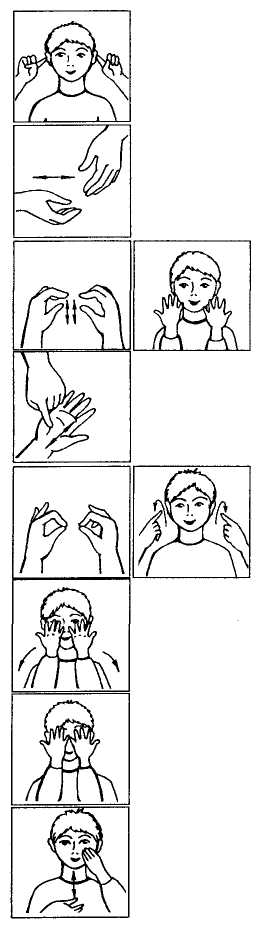 Ученые мартышкиДве проказницы мартышкиПолистать любили книжки.Потрясти их, полизатьИ как будто почитать.Ловко принялись за дело И очки они надели.К носу книжку поднесли, Вдруг подальше отвели.Ничего в очках не видно.И мартышкам так обидно!Логоритмические упражнения без музыкального сопровождения (Алябьева Е.А.)Такой разный дождьРассердилась туча злая,	Дети стучат кулачком о кулачок.И закапал мелкий дождь.	Быстро ритмично постукива-ют указательным пальцем правой руки о ладонь левой.Капля падает за каплей.	    Ритмично щелкают пальцами     рук.Сколько набежало слез!	    Собирают «слезы» в ладонь.Дождь сильнее стал, и ветерСделал вдруг его косым.	    Делают движения ребром ладо-   ни сверху вниз по диагонали.Вправо капли, влево капли,	    Диагональные движения ребром    ладони в разные стороны.Словно всех косой косил.	   Имитируют движения косаря.Ливень туча посылает,	   Делают резкое движение рукой   вперед.И стеной вода течет.	  Вытягивают руки вперед ладо-  нями к себе и опускают их так, словно опускают занавес.Где бы спрятаться от ливня?	   Пожимают плечами, смотрят      по сторонам.Зонтик нас раскрытый ждет.         Поднимают руки вверх,       изображают купол зонтика.Логоритмические упражнения без музыкального сопровождения (Алябьева Е.А.)Карманов много у меняУ меня в кармане груша,	Достают из правого «кармана»воображаемую грушу, показывают ее форму пальцами.А в другом конфета есть.	Левой рукой достают из «кар-мана» воображаемую конфету, собрав пальцы в щепотку; облизывают губы.В заднем брючном —	Показывают на задний карманзлая кнопка.	и «колют» себя указательнымпальцем.Не могу я даже сесть.	Чуть приседают и быстро вып-рямляются.А в рубашечном кармашке	Показывают пальцем на кар-ман рубашки.Маленький лежит платок,	Рисуют указательным пальцемв воздухе квадрат.Чтобы нос, лицо и руки	Показывают по очереди.Вытирать им смело мог.На ладошку я монетку	На раскрытую ладонь однойИз кармана положу.	руки кладут воображаемую мо-нетку, прижав ее указательным и средним пальцами другой руки.— Где орел? А может, решка? —   Подбрасывают воображаемую
У монетки я спрошу.	монетку на ладони, затем натыльной стороне кисти.